Комитет имущественных отношений администрации Череповецкого муниципального района (далее - Комитет) информирует о выдаче решения на использование земель или земельного участка, находящегося в государственной или муниципальной собственности, без предоставления земельных участков и установления сервитутов.- кадастровый квартал: 35:22:0112036;
- общей площадью 296 кв.м.; 
- местоположение: Вологодская область, Череповецкий район, сельское поселение Югское; - цель использования: размещение объекта электроснабжения «Строительство участка ВЛ 0,4 кВ Л-2 от КТП 10/0,4 кВ 40 кВА «ГСК Янтарь» в Череповецком районе (Овечкина А.П. Дог: №СПБ80-32351Ч/21 от 17.01.22)»- срок действия разрешения: с 15.02.2022 по 14.02.2025 г.
Разрешение на использование данного земельного участка осуществлено в соответствии с подпунктом 6 пункта 1 статьи 39.33, пунктами 3,4 статьи 39.36 Земельного кодекса Российской Федерации, постановлением Правительства Российской Федерации от 03.12.2014 №1300 «Об утверждении перечня видов объектов, размещение которых может осуществляться на землях или земельных участках, находящихся в государственной или муниципальной собственности, без предоставления земельных участков и установления сервитутов», постановлением Правительства Вологодской области от 28.12.2015 № 1208 «Об утверждении Порядка и условий размещения на территории Вологодской области объектов на землях или земельных участках, находящихся в государственной или муниципальной собственности, без предоставления земельных участков и установления сервитутов».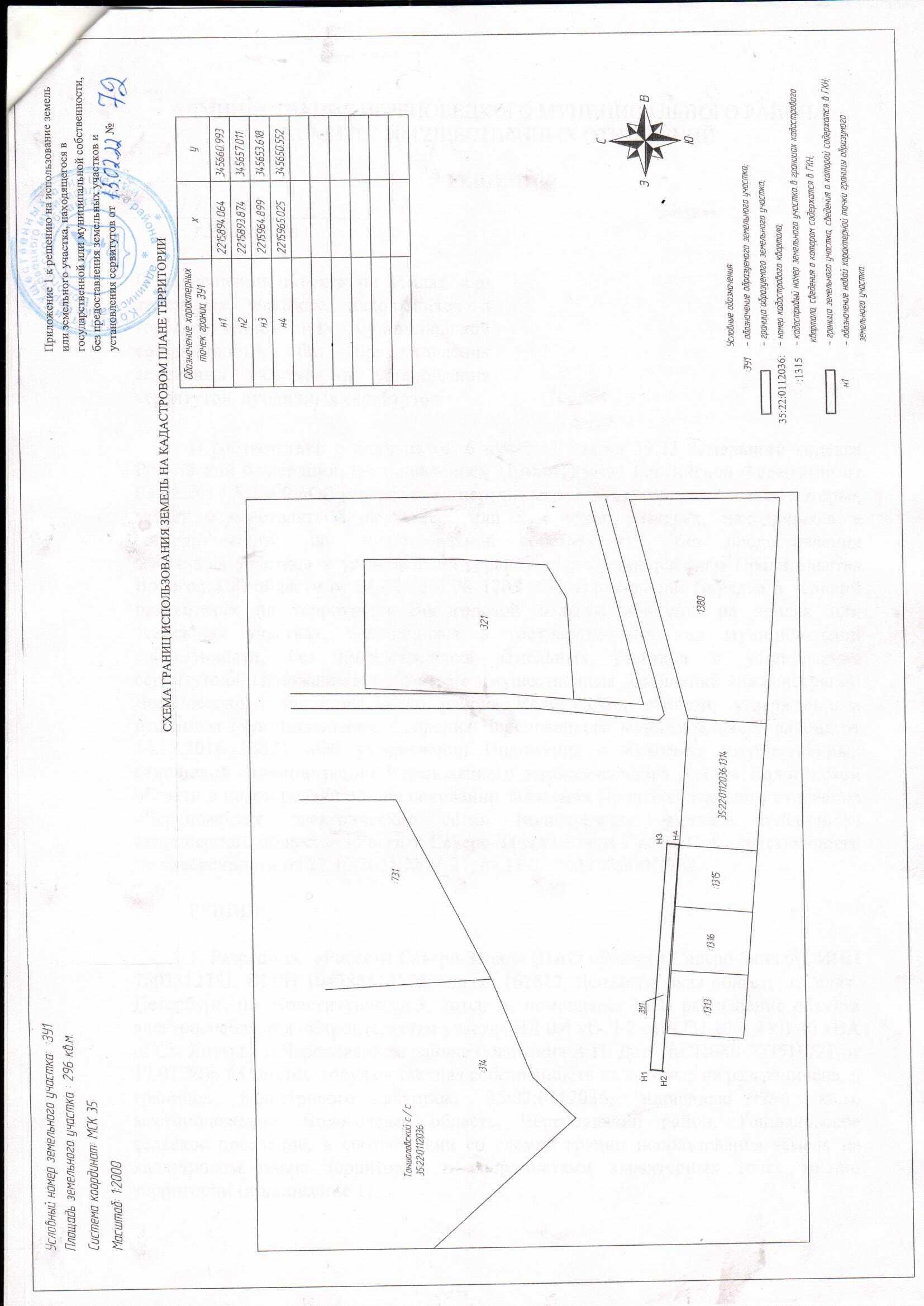 